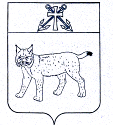 ПРОЕКТ                                                    АДМИНИСТРАЦИЯ УСТЬ-КУБИНСКОГО МУНИЦИПАЛЬНОГО ОКРУГАПОСТАНОВЛЕНИЕс. Устьеот ________2024                                                                                            № ____О внесении изменений в постановление администрации Усть-Кубинского муниципального округа от 9 января 2023 года №79 «Об утверждении перечня должностных лиц администрации округа, уполномоченных составлять протоколы об административных правонарушениях»В соответствии с пунктом 2 части 2, частью 3 статьи 9.1 закона Вологодской области от 8 декабря 2010 года № 2429-ОЗ «Об административных правонарушениях в Вологодской области», ст.42 Устава округа администрация округаПОСТАНОВЛЯЕТ:1. Внести в таблицу приложения к постановлению администрации Усть-Кубинского муниципального округа от 9 января 2023 года № 79 «Об утверждении перечня должностных лиц администрации округа, уполномоченных составлять протоколы об административных правонарушениях» следующие изменений:- столбец 3 строки 1, строки 2, строки 4, строки 6, строки 15, строки 16 дополнить цифрами «2.1.1,  3.1.13».- в столбце 3 строки 1, строки 2, строки 8, строки 15, строки 18  цифры «3.9» исключить. 2. Настоящее постановление вступает в силу со дня его официального опубликования.Глава округа                                                                                                     И.В. Быков